О присвоении адреса объекту капитального строительстваРассмотрев заявление Егорова А.Б. в соответствии с Федеральным законом от 06.10.2003 г. № 131-ФЗ "Об общих принципах организации местного самоуправления в Российской Федерации" администрация Норваш-Шигалинского сельского поселения Батыревского района Чувашской РеспубликиПОСТАНОВЛЯЕТ:1. Присвоить объекту капитального строительства (Церковь Святителя Николая в с. Норваш-Шигали Батыревского района Чувашской Республики), расположенному  на земельном участке с кадастровым номером 21:08:330207:60 следующий адрес: Чувашская Республика - Чувашия, р-н Батыревский, с/пос Норваш-Шигалинское, с Норваш Шигали, ул. Главной дороги, д.10Б. 2. Контроль за выполнением настоящего постановления возложить на  главного  специалиста-эксперта администрации Исакову Веру ВалентиновнуГлава Норваш-Шигалинского сельскогопоселения Батыревского района                                                                           Н.Н.Раськин                                           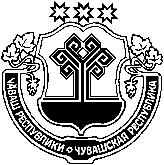 ЧĂВАШ  РЕСПУБЛИКИПАТĂРЬЕЛ  РАЙОНĚНĂРВАШ-ШĂХАЛЬ     ЯЛ   ПОСЕЛЕНИЙĔН  АДМИНИСТРАЦИЙĔЙЫШĂНУ № 472022 ç. ҫу уйăхĕн 11-мĕшĕ Нăрваш-Шăхаль  ялĕЧУВАШСКАЯ РЕСПУБЛИКАБАТЫРЕВСКИЙ РАЙОНАДМИНИСТРАЦИЯ НОРВАШ-ШИГАЛИНСКОГОСЕЛЬСКОГО ПОСЕЛЕНИЯПОСТАНОВЛЕНИЕ № 47«11» мая 2022 г. село Норваш-Шигали